TEACHER TRAINING METHODOLOGY FOR IDENTIFICATION FOR GIFTED AND TALENTED CHILDREN IN EARLY YEARSDEVELOPING NEW APPROACH FOR IDENTIFICATION OF GIFTED CHILDREN IN EARLY YEARSBlooms Taxonomy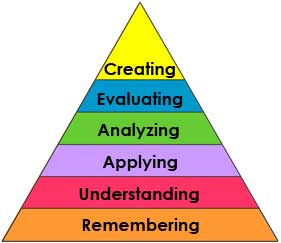 CreativityActivities(you can use questions or you just observe behavior of the child)Observation scale – high creative thinkingExamplesIntrapersonal intelligenceDesign a personal action plan to…How would you solve the complex problem of…?Challenge your beliefs on… by….How could you improve…?Map out your own… (eg career plan / learning journey) over the next few yearsInterpersonal intelligenceDesign positive games for groups to…Design key questions for a group discussion about…Design a set of criteria for...Design a team solution to...Plan a campaign to challenge people’s thinking on…Picture/Spatial intelligenceRedraw… to improve...Design an all-new boardgame for…Re-design cartoons / book covers / computer graphics …Develop a visual metaphor that represents… Body/Kinaesthetic intelligenceMake an unusual…Create a freeze frame to…Design an object (eg a toy / a tool...) for…Design a set of criteria for...In teams of …(4 / 5 / 6), design a roleplay to show how…  Musical/Rhytmic intelligenceCreate jingles / songs to help others remember…Create original sounds as background for…Rewrite known songs, and add / delete issues / scenes / characters in order to …Verbal/Linguistic intelligenceDesign a strategy to…Make an unusual…Write a dialogue between...(a torch and a candle; an animate and an inanimate object)Create an argument to persuade people to…Write a proposal to convince…Create limericks for…Logical/Math intelligenceDesign a set of criteria to judge…Design a better experiment...Create estimates for...Design a new code for…Use a word matrix or story grid for creative writing ideasEvaluating – developing opinions, judgements or decisionsActivities(you can use questions or you just observe behavior of the child)Observation scale – evaluation ExamplesIntrapersonal intelligenceEvaluate the success of your personal goalsWhich situation was the most… (challenging; amusing; exciting…)? Explain why.Rank your personality traits from strongest to weakest. Interpersonal intelligenceWhich of the two…would be best for…?Play games designed by other children, and offer positive suggestions for improvementsWhich situation of … (challenging; amusing; exciting...) Picture/Spatial intelligenceDevelop criteria for evaluating book covers / computer graphics / icons / websitesHave a pros and cons debate about the visual worth of…Which one is more pleasing, and why?Choose the most effective … Body/Kinaesthetic intelligenceWhich is the best performance? Explain why.Which of the … (training programs, movements, devices) best meets the needs of … (target group)Decide which was the best … (demonstration, presentation) … (list options)Musical/Rhytmic intelligenceWhich one is most effective? … (state the choices)Have a pros and cons debate about …Choose the five most important questions to explore the issue of…Write recommendations for... Verbal/Linguistic intelligenceDesign a strategy to…Make an unusual…Write a dialogue between...(a torch and a candle; an animate and an inanimate object)Create an argument to persuade people to…Write a proposal to convince…Create limericks for…Logical/Math intelligenceRate … (a series of choices) from most to least effective. Justify your choices.Categorically prove this statement.Justify the decision to... Analysis – separating a whole into component partsActivities(you can use questions or you just observe behavior of the child)Observation scale – analysis ExamplesIntrapersonal intelligenceInvestigate all the factors that could influence you in…Analyse the thinking patterns that you use in …(various situations / problems)Develop a ‘process folio’ that outlines how you complete your different learning tasks  Interpersonal intelligenceAnalyse the reasons for…Analyse an issue / topic from at least two different perspectives...Investigate the needs of…How might … (a group, organisation, team, family) respond to…?Analyse the feelings of… during… Picture/Spatial intelligenceAnalyse the reasons for…How many other ways could…?Use a visual flow chart to represent … (a maths operation / a social dynamics issue / a storyline…)  Body/Kinaesthetic intelligenceInvestigate how the parts interact in…Compare the movements of..Classify the movements of…How many other ways could…?Conduct research on this issue, and present your findings in a series of mimes / a short play Musical/Rhytmic intelligenceAnalyse the reasons for…Investigate …Draw up a Sound Map for your schoolConduct research on this issue, and present your findings in a series of songs / rapsCompare and contrast different types of music used in ads / movies / sitcoms…  Verbal/Linguistic intelligenceWhat really is … (an abstract concept such as trust, ambition, cooperation, racism)?Analyse the reasons for...Compare and contrast different … (genre / characters / storylines / responses / attitudes / beliefs / theories) Logical/Math intelligenceInvestigate….Analyse the reasons for…What if...?Play 20 QuestionsConduct experiments to prove your hypothesisSeparate … from … (eg fact from opinion)Create a table to show…CASE STUDYBook Interview ProtocolDescribing:What’s happening on this page?Predicting:What do you think will happen next?Problem solving:How else could the character solve the problem?Empathizing:How does the characters feel about what’s happening?Creating:What would you do if you were the character?Recalling:Do you remember what the character did first?Slovenian curriculum  - goalsAreas1 Moving – body activityGoals:Developing the coordination and coherence of movements (coordination of the movement of the whole body, arms and legs), balance,linking movement with elements of time, space and rhythm,develop finger skills or t. i. fine motor,develop strength, accuracy, speed and flexibility, perseverance,relaxed implementation of the natural forms of exercise (walking, running, jumping, jump, roll, climb, slide ...)acquisition of basic physical concepts: awareness of space (where the body moves), ways (how the body moves), various positions and relationships between parts of their own bodies between objects and people, between people,understanding and implementation of the various natural motion games,acquisition of basic modes of movement with the ball,find their own way in resolving physical problemsrelaxed movement in the water and the acquisition of basic elements of swimming,acquisition of skills to ride a bike, roller skating skills ...learn about winter activitiesacquisition of basic elements of folk rajalnih and other dance gamesintroduce children to the game, where the rules must be respected,learning about the importance of cooperation in the gaming group, mutual assistance and "sporting behavior"meet a variety of sports tools and utilities, their description and uselearn the basic principles of personal hygiene,learn about clothes and shoes that are appropriate for physical activitylearn elementary games and sports genres specific to our own and other cultural backgrounds, past and present,learn about the role of nature and a clean environment in conjunction with the movement in nature,learn basic safety measures that are necessary for the implementation of physical activity, and raising concerns for their own safety and the safety of others.2 LanguageGoals:The child listening in everyday communication and he is included in communication processes with children and adults (non-verbal and verbal communication, culture, communication, communication styles, courtesy of ...).child in everyday communication develops the ability of separation (identification) between dialects / colloquial language and literary spoken language.Child expressed through gestures and body movements.The child develops the ability to respond to non-verbal expression of the wishes and suggestions of others.The child develops language ability in different functions and positions of the everyday activities and in different social situations.While listening to and telling fairy tales and other literary works develops the ability to imaginative use of language; get to know the moral and ethical dimensions; a literary person is identified and experiencing the literary scene.The child recognizes, enjoying and having fun in the absurd stories, rhymes, a variety of voice and word games, jokes, and while experiencing sonority and rhythm.The child develops language at all linguistic levels (phonological and morphological of the syntactic and semantic).The child is experiencing and getting to know verbal communication as a source of pleasure, fun and problem solving.The child develops prereading and prewriting skills and abilities.The child develops the ability of the mental and emotional participation in the literary world.The child listens to a variety of literary genres and getting to know the differences and similarities between them.The child learns words, the book as a source of information.A child with a book experiencing pleasure, joy, fun, linking the aesthetic and physical comfort, and to acquire a positive attitude towards literature.The child develops the ability to co-design imagination and experience of the literary world (mainly literary image of the person and the narrative space).The child learns self-telling.The child develops the ability to use language in conjunction with mind when designing predpojmovnih structures (number, amount, weight, space, time ...), in interpersonal relations.The child creatively express in language.3 ArtGoals:arouse curiosity and joy of artistic activities, art and diversity,promotion experience, expression and the joy of beauty,experience of art as part of the social and cultural life,experiencing and learning about the works of art,developing artistic visualization and imagination by imagining and creating,nurturing and developing individual creative potentials in the phases of experience, imagining, expression, communication and enforcement in the field of artistic activities,discover and cultivate specific artistic skills and talents,development of spatial, temporal, visual, hearing and physical performances and the performances of the arts, communication, self and other,cultivate, promote and develop the sensory experience by directing increased attention to the sensation of the body, touching, watching and listening to ourselves and selected resources from the environment,cultivate and promote the rich and varied response to internal and external world,develop the ability of artistic expression sensual, emotional, mental, aesthetic value and experience,experiencing and learning about communication with and about art, music, dance, drama, film, television ... Partsexperiencing and learning about the artistic language and their expressive qualities,developing the ability to express the same experience in different artistic languages, dance, drama, art, music, film ...use and development of skills; learning, exploring, experimenting with artistic means (body, voice, materials, objects, instruments, techniques and technologies) and their expressive properties,promote universal creativity in the preparation, organization and use of resources and space.4 SocietyGoals:The child receives concrete experiences on democratic principles that underpin modern society.The child learns that all people in a given society to assist and cooperate in order to enable this function and the survival, well-being and comfort.The child acquires concrete experience for the acceptance of differences (by gender, national and cultural background, religion, physical and mental constitution, etc.).The child has the possibility of loosening the stereotypes associated with gender sensitive.The child realizes that all adults and children, belonging to the company and are important.The child has the opportunity to develop skills and ways of building, maintaining and enjoying friendly relations with one or more children (including problem solving, negotiation and agreement, understanding and acceptance of attitudes, behavior and feelings of others, changing roles, courtesy of mutual communication, etc. .).The child aware of the rules of the group and the kindergarten and shapes based on understanding the reasons for, and the consequences upon the breach adopt rules of acceptable behavior, reasonable to restrict the rights of others.The child learns about diversity in a variety of contexts and then concrete experiences on the perception of the same thing, event, occurrence, etc. from different perspectives and with different search solutions and answers.The child has the opportunity to critically assess the commercial impact of fashion trends, etc. and be aware of the potential critical behaviors.The child has the possibility of cognition and perception of the physical similarities and differences between human beings and the equivalence of all.The child learns how he built the company, and takes note of the different functions of a nearby social environment, occupations, work, cultural environments, etc., Getting to know the various and different holidays and traditions.The child gradually takes note of the wider society and culture.The child learns about the various forms of family and family community.The child develops an interest and pleasure to discover the wider world outside the home environment.The child learns the characteristics of the environment that are important for the local community, such as a river or a mountain near the provincial museum, archaeological excavations, and later also features wider environment.The child perceives the duration of time and gaining experience on the pace of change and historical change.5 NatureGoals:The child discovers, learns and compares the animate and inanimate nature.The child discovers, learns and compares the living creatures, their environment and themselves as one of them.The child learns about themselves, their bodies, their parts and their function as well as getting to know and perceived physical similarities and differences between human beings and the equivalence of all.The child learns that living beings communicate with each other.The child learns what he needs and other living beings for life and preserving and strengthening health.The child reveals that creatures from the environment some accept and some emit into the environment.The child discovers, learns and compares the changes in their lives to themselves, other living beings and the inanimate nature.The child realizes that living things reproduce, live and die.The child discovers and learns that the descendants of differences, but they are similar to their parents and each other.The child learns how children arise and develop in the mother, it is born and grows.The child discovers and learns that life of living beings depend on other living beings and the inanimate nature.The child acquires experience how he and other people affected by the nature and how they can actively contribute to the protection and preservation of the natural environment.The child learns that the creatures, objects and substances in the fantasy world of the properties that are in nature are not.The child learns that his health affected by the environment and himself.The child learns that his enjoyment of a variety of healthy foods, physical exercise and rest to maintain health.The child learns differently and acquires food habits of a healthy and varied diet.The child learns how to protect against damage, diseases and harmful substances.The child acquires habits body care.The child discovers and learns about the phenomena in the sky and get to know the weather.The child learns the spatial location of objects and specific purpose.The child discovers the different trends depending on the duration and the speed.The child develops an idea of ​​when something happened and the sequence of events.The child is experiencing time and duration of an activity and get to know the timing.The child learns what movements cause and what the movement is maintained.The child learns the motion of objects in the air and in the water and on land.The child discovers and learns the characteristics of bodies (objects).The child discovers and learns about the properties of water and other liquids, sand and other substances and mixtures, and compares them with each other.The child discovers and learns how to mix the substances and how this change in properties.The child discovers and learns about water in different forms and getting to know the evaporation of liquid, ice and snow melting and freezing water.The child is different beverages and drinking water than other liquids.The child discovers the properties of air.The child discovers and learns about the properties of sound, its formation and travels.The child discovers and learns about the properties of light: the spread, deny, shadows, colors and light source.The child recognizes and uses the technical objects and processes, getting to Know their purpose and importance of the game and illustrates their operation.The child pm in various technical tasks and develop the technical creativity.The child develops the idea of ​​the generation of waste and the importance and possibilities of recovery.The child learns about the working process and develop an appropriate attitude to work and organizational skills.The child learns about different ways of collecting, storage and transmission of information.6 MatematicsGoals:The child know a name to the number.Child from naming the individual objects gradually proceed to count and differentiate between number and numeral.The child perceives arranging and organizing 1-1/1-1.The child develops cognitive operations that are based on addition, subtraction.The child uses symbols, the symbols recorded events and describes the situation.The child learns about graphic displays, formed by and read.The child learns about the relationship between cause and effect.The child takes note of the likelihood of events and the use of terms to describe the probability of an event.The child searches, detects and uses a variety of possible solutions to the problem.Child verify the reasonableness of the resulting solution to the problem.The child learns symmetry, geometric body and the like.The child learns about space, its limits, exterior and interior.The child uses the term to describe the position of objects (at, in, before, under, on, front, back, top, bottom, left, right ...) and learn orientation in space.The child classifies and ranks.The child learns the difference between measuring and counting, and various and common properties of substances and objects that are measured, and individual objects, which are counted.The child takes note of the strategies measuring length, surface and volume criteria and units.BehaviorOTHER USEHow can you use this object/idea in new situation?How can we also use this object/idea?How can you modify object/idea?CHANGECan you change the object/idea? Can you turn around the object/idea?Can you change the meaning, color, motion, sound, names, forms of the object---idea? What happen? How it looks? How it smells? etcINCREASECan you add something to this object/idea?Can you adopt object/idea to be:higer, longer, doubling, multiplying, exaggeration, smaller, more compact, minimized, lowered, divide.What happen? How it looks? How it smells? etcREPLACECan you replace the object/idea?Can you add other material, ingredients?Can you develop new approach?Can you develop tone, voice, function of object/idea?Can you add new process or change the old one?What happen? How it looks? How it smells? etcTRANSFORMCan you replacing the components?Can you replacing the cause of the result?Can you develop different appearance?Can you develop different sequence?What happen? How it looks? How it smells? etcRETURNCan you return from negative to positive?Can you return around the conflicts?Can you replace starting point?Can you see from other side?What happen? How it looks? How it smells? etcCOMBININGCan you combine the units of object/idea?Can you combine purposes and ideas?What happen? How it looks? How it smells? etcBehaviorOTHER USECan use object/idea in new options.Can modify object/idea.Has new ideas of new use of object/ideas.CHANGECan change the object/idea: meaning, color, motion, sound, names, formsINCREASECan add other object/idea to object/idea.Can adopt object/idea:higer, longer, doubling, multiplying, exaggeration, smaller, more compact, minimized, lowered, divide.REPLACECan replace the object/idea.Can add other material, ingredients.Can develop new approach.Can develop tone, voice, function of object/idea.Can add new process or change the old one.TRANSFORMCan replacing the components.Can replacing the cause of the result.Can develop different appearance.Can develop different sequence.RETURNCan return from negative to positive.Can return around the conflicts.Can replace starting point.Can see from other side.COMBININGCan combine the units of object/ideaCan combine purposes and ideas.BehaviorAPPRAISEIs this important for you/other child?Is this important for caracter in story?CHOOSEIs there better solution to __________?How you choose?COMPAREIs better than solution _______?CONCLUDEWhat conclusions?DECIDEHow would you decided about:__________?EVALUATEWhat criteria would you use to assess ____________?GIVE OPINIONWhat do you think about _____________?What do you think about …?JUDGEWhat do you think? Can you defend ____?Judge the value of …JUSTIFYDo you believe …?How would you feel if …?Who will gain and who will lose?PRIORITIZEWhat is most important?RATE What are the consequences of …?SELECTDo you think … is a good or bad thing?SUPPORTWhat you will use to help him/yourself?What information would you use to support the view?VALUEWould you recommend this _________ and why?Why is … of value?APPRAISECan decided what is important.Stories, social situation, CHOOSECan choose.Better, bad, COMPARECan compare.Situations, objects, ideas.CONCLUDECan conclude.DECIDECan decided.EVALUATECan evaluate.GIVE OPINIONCan give opinion.JUDGECan judge.JUSTIFYCan justify.PRIORITIZECan prioritize.RATE Can rate.SELECTCan select.SUPPORTCan support.VALUECan value.BehaviorANALYZEWhat are the parts of the features of ____________?CATEGORIZEHow would you categorize?CLASSIFYClassify ___________ according to ____________?COMPAREHow does ________ compare/contrast with _________?CONTRASTHow does ________ compare/contrast with _________?DEBATEWhy do you think?DEDUCTCan you list the parts?DETERMINE THE FACTORSWhat is the theme?What is main topic?Who was in the story?DIFFERENTIATEWhat is a different between ...?Can you define the difference parts ...?DISSECTAnalyse the reasons for?DISTINGUISHCan you distinguish between …?EXAMINEFind the errors.INFERWhat can you infer?SPECIFYWhat is a main idea?What is a turning point?BehaviorANALYZECan analyze the topic, theme, book, toys ...CATEGORIZECan categorize objects by topic, color, sounds …CLASSIFYCan classify toward other objects ...COMPARECan compare between different options, objects ...CONTRASTCan compare between different options, objects ...DEBATECan discuss in the group, defend the opinion ...DEDUCTCan deduct the story, situations ...DETERMINE THE FACTORSCan determine the factors which influence on story, social situation ...DIFFERENTIATECan differentiate the whole picture.DISSECTCan find the reasons.DISTINGUISHCan distinguish between …EXAMINECan research.INFERCan infer.SPECIFYCan specify the main problem, topic, charater ...